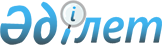 Нарықтық бағалар туралы ресми танылған ақпарат көздерінің тізбесін бекіту туралы
					
			Күшін жойған
			
			
		
					Қазақстан Республикасы Үкіметінің 2009 жылғы 12 наурыздағы N 292 Қаулысы. Күші жойылды - Қазақстан Республикасы Үкіметінің 2023 жылғы 3 тамыздағы № 639 қаулысымен
      Ескерту. Күші жойылды - ҚР Үкіметінің 03.08.2023 № 639 (алғашқы ресми жарияланған күнінен кейін күнтізбелік он күн өткен соң қолданысқа енгізіледі) қаулысымен.
      "Трансферттік баға белгілеу туралы" Қазақстан Республикасының Заңы 18-бабының 2-тармағына сәйкес Қазақстан Республикасының Үкіметі ҚАУЛЫ ЕТЕДІ:
      Ескерту. Кіріспе жаңа редакцияда - ҚР Үкіметінің 25.11.2021 № 842 (алғашқы ресми жарияланған күнінен кейін күнтізбелік он күн өткен соң қолданысқа енгізіледі) қаулысымен.


      1. Қоса беріліп отырған Нарықтық бағалар туралы ресми танылған ақпарат көздерінің тізбесі бекітілсін. 
      2. Осы қаулыға қосымшаға сәйкес Қазақстан Республикасы Үкіметінің кейбір шешімдерінің күші жойылды деп танылсын. 
      3. Осы қаулы алғаш рет ресми жарияланған күнінен бастап қолданысқа енгізіледі.  Нарықтық бағалар туралы ресми танылған ақпарат көздерінің тізбесі
      Ескерту. Тізбеге өзгерістер енгізілді - ҚР Үкіметінің 2009.12.30 № 2305 (қолданысқа енгізілу тәртібін 2-т. қараңыз), 2012.01.16 № 57 (2012.01.01 бастап қолданысқа енгізіледі); 17.07.2018 № 435 (алғашқы ресми жарияланған күнінен бастап қолданысқа енгізіледі);24.06.2020 № 395(алғашқы ресми жарияланған күнінен кейін күнтізбелік он күн өткен соң қолданысқа енгізіледі); 25.11.2021 № 842 (алғашқы ресми жарияланған күнінен кейін күнтізбелік он күн өткен соң қолданысқа енгізіледі) қаулыларымен.  Қазақстан Республикасы Үкіметінің күші жойылған кейбір шешімдерінің тізбесі
      1. "Халықаралық іскерлік операцияларда трансферттік бағалар қолдану кезінде мемлекеттік бақылауға жататын тауарлардың жекелеген түрлеріне рыноктағы бағалары бойынша ресми ақпарат көздерінің тізбесін бекіту туралы" Қазақстан Республикасы Үкіметінің 2001 жылғы 9 маусымдағы N 788 қаулысы (Қазақстан Республикасының ПҮАЖ-ы, 2001 ж., N 21, 266-құжат). 
      2. "Қазақстан Республикасы Үкіметінің 2001 жылғы 9 маусымдағы N 788 қаулысына өзгерістер мен толықтырулар енгізу туралы" Қазақстан Республикасы Үкіметінің 2003 жылғы 12 наурыздағы N 236 қаулысы (Қазақстан Республикасының ПҮАЖ-ы, 2003 ж., N 10, 116-құжат). 
      3. "Қазақстан Республикасы Үкіметінің 2001 жылғы 9 маусымдағы N 788 қаулысына өзгеріс енгізу туралы" Қазақстан Республикасы Үкіметінің 2003 жылғы 11 тамыздағы N 797 қаулысы (Қазақстан Республикасының ПҮАЖ-ы, 2003 ж., N 32, 321-құжат). 
      4. "Қазақстан Республикасы Үкіметінің 2001 жылғы 9 маусымдағы N 788 қаулысына өзгеріс енгізу туралы" Қазақстан Республикасы Үкіметінің 2003 жылғы 31 қазандағы N 1086 қаулысы (Қазақстан Республикасының ПҮАЖ-ы, 2003 ж., N 42, 450-құжат). 
      5. "Қазақстан Республикасы Үкіметінің 2001 жылғы 9 маусымдағы N 788 қаулысына өзгерістер енгізу туралы" Қазақстан Республикасы Үкіметінің 2005 жылғы 25 қаңтардағы N 54 қаулысы (Қазақстан Республикасының ПҮАЖ-ы, 2005 ж., N 3, 27-құжат) 
					© 2012. Қазақстан Республикасы Әділет министрлігінің «Қазақстан Республикасының Заңнама және құқықтық ақпарат институты» ШЖҚ РМК
				
Қазақстан Республикасының 
Премьер-Министрі
К. МәсімовҚазақстан Республикасы
Үкіметінің
2009 жылғы 12 наурыздағы
N 289 қаулысымен
бекітілген
Р/с
N

Ақпарат көзі

Баспагер және баспа елі

Тауарлардың (қызметтердің) атауы

ЕАЭО СЭҚ БТН коды

1
2
3
4
5
1 
Crude Oil Market Wire Basic Service 
The McGraw-Hill Companies (Platts), Ұлыбритания
Мұнай 
2709 00 900 
2 
European Market Scan Basic Service, Asia-Pacific/ Arab Gulf Marketskan 
The McGraw-Hill Companies (Platts), Ұлыбритания
Шикі мұнай өнімдері, мұнай өнімдері 
2709 00 100, 
2710 
3 
Сlеаn 
Таnkеr Wirе Bаsіс 
Sеrvісе 
Тһе МсGraw-Нill Соmраnіеs (Ріаtts), Ұлыбритания 
Мұнай өнімдеріне жалдау ақысының ставкалары 
- 
4 
Dirty 
Таnkеr Wіrе Ваsіс 
Sеrvісе 
Тһе МсGraw-Нill Соmраnіеs (Ріаtts), Ұлыбритания 
Мұнайға жалдау ақысының ставкалары 
- 
5 
LP Gаs Wіrе Ваsіс Sеrvісе 
Тһе МсGraw-Нill Соmраnіеs (Ріаtts), Ұлыбритания 
Сұйытылған газдар 
2711 11 0000- 
2711 19 0000 
6 
Соаl Тrаdеr Іntеrnаtіоnаl Ваsіс Sеrvісе 
Тһе МсGraw-Нill Соmраnіеs (Ріаtts), Ұлыбритания 
Көмір 
2701, 2702 
7 
Еurореаn Gаs Dаіlу Ваsіс Sеrvісе 
Тһе МсGraw-Нill Соmраnіеs (Ріаtts), Ұлыбритания 
Табиғи газ 
2711 21 000 0 
8 
EIKON
Refinitiv, Ұлыбритания
Мұнай
2709 00 900 
8 
EIKON
Refinitiv, Ұлыбритания
Шикі мұнай өнімдері, мұнай өнімдері
2709 00 100, 
2710 
8 
EIKON
Refinitiv, Ұлыбритания
Табиғи газ
271 121 000 0 
8 
EIKON
Refinitiv, Ұлыбритания
Мұнай өнімдерін тасымалдау жөніндегі қызметтер
- 
8 
EIKON
Refinitiv, Ұлыбритания
Бағалы металдар
7106 10 000 0,
7106 91 000,
7106 91 000 9,
7106 92 000 0,
7108 11 000 0,
7108 12 000,
7108 13 100 0 -
7108 20 000
8 
EIKON
Refinitiv, Ұлыбритания
Түсті металдар
7402 00 000 0,
7403 11 000 0 -
7403 29 000 0,
7801 10 000 0 -
7801 99 900 0,
7901 11 000 0 -
7901 20 000 0,
8103, 8104, 8108
8 
EIKON
Refinitiv, Ұлыбритания
Өзге де бағалы емес металдар
8112 
8 
EIKON
Refinitiv, Ұлыбритания
Алюминий оксиді
2818 20 000 0 
8 
EIKON
Refinitiv, Ұлыбритания
Уран 
2844 
8 
EIKON
Refinitiv, Ұлыбритания
Ферроқорытпалар
7202 
8 
EIKON
Refinitiv, Ұлыбритания
Титан
8108 
8 
EIKON
Refinitiv, Ұлыбритания
Мақта
5201 00 900 0
8 
EIKON
Refinitiv, Ұлыбритания
Қаржылық қызметтер
- 
9 
"Меtаl Вullеtіn" журналы"
"Меtаl Вullеtіn Jоurnаls Ltd.", Ұлыбритания 
Бағалы металдар 
7106 10 000 0,
7106 91 000,
7106 91 900 9,
7106 92 000 0,
7108 11 000 0,
7108 12 000,
7108 13 100 0 - 7108 20 000
9 
"Меtаl Вullеtіn" журналы"
"Меtаl Вullеtіn Jоurnаls Ltd.", Ұлыбритания 
Түсті металдар 
7402 00 000 0,
7403 11 000 0 -
7403 29 000 0,
7801 10 000 0 -
7801 99 900 0,
7901 11 000 0 -
7901 20 000 0,
8103, 8104, 8108
9 
"Меtаl Вullеtіn" журналы"
"Меtаl Вullеtіn Jоurnаls Ltd.", Ұлыбритания 
Алюминий оксиді 
2818 20 000 0 
9 
"Меtаl Вullеtіn" журналы"
"Меtаl Вullеtіn Jоurnаls Ltd.", Ұлыбритания 
Уран 
2844 
9 
"Меtаl Вullеtіn" журналы"
"Меtаl Вullеtіn Jоurnаls Ltd.", Ұлыбритания 
Ферроқорытпалар 
7202 
9 
"Меtаl Вullеtіn" журналы"
"Меtаl Вullеtіn Jоurnаls Ltd.", Ұлыбритания 
Титан 
8108 
9 
"Меtаl Вullеtіn" журналы"
"Меtаl Вullеtіn Jоurnаls Ltd.", Ұлыбритания 
Қара металдар 
7204, 7205, 
7214-7217 
10 
Меtаl-раges 
Меtаl-раges Limіtеd, Ұлыбритания 
Сирек кездесетін металдар 
2841, 8112, 7110 
10 
Меtаl-раges 
Меtаl-раges Limіtеd, Ұлыбритания 
Ферроқорытпалар 
7202 
11 
"Цена Дайджест" журналы, "Ценовая информация" бюллетені – "Цена Дайджест" журналына қосымша
"Цена-Информ" ЖШҚ, Ресей
Дәнді дақылдар
1001-1008 
11 
"Цена Дайджест" журналы, "Ценовая информация" бюллетені – "Цена Дайджест" журналына қосымша
"Цена-Информ" ЖШҚ, Ресей
Мақта
5201 00 900 0 
11 
"Цена Дайджест" журналы, "Ценовая информация" бюллетені – "Цена Дайджест" журналына қосымша
"Цена-Информ" ЖШҚ, Ресей
Кен және концентраттар
2601,
2610 00 000 0 
12 
"Металлургический бюллетень" журналы,www.metaltorg.ru сайтына рұқсат
ООО "Мегасофт", Ресей 
Түсті металдар 
7402 00 000 0,
7403 11 000 0 -
7403 29 000 0,
7801 10 000 0 -
7801 99 900 0,
7901 11 000 0 -
790120 000 0,
8103, 8104, 8108
12 
"Металлургический бюллетень" журналы,www.metaltorg.ru сайтына рұқсат
ООО "Мегасофт", Ресей 
Қара металдар 
7204, 7205, 
7214-7217 
12 
"Металлургический бюллетень" журналы,www.metaltorg.ru сайтына рұқсат
ООО "Мегасофт", Ресей 
Кен және концентраттар 
2601, 
2610 00 000 0 
12 
"Металлургический бюллетень" журналы,www.metaltorg.ru сайтына рұқсат
ООО "Мегасофт", Ресей 
Ферроқорытпалар 
7202 
13 
"АПК-Информ" журналы, www.арk-іnform.соm сайтының материалдарына рұқсат 
Информационное агентство "АПК-Информ", Ресей 
Дәнді дақылдар 
1001-1008 
14 
"Украинский зерновой рынок" шығарылымы 
Информационное агентство "АПК-Информ", Ресей 
Дәнді дақылдар 
1001-1008 
15 
"Аgrimarket Wееklу" журналы 
Информационное агентство "АПК-Информ", Ресей 
Дәнді дақылдар 
1001-1008 
15 
"Аgrimarket Wееklу" журналы 
Информационное агентство "АПК-Информ", Ресей 
Майлы дақылдар 
1201 00-1205 10 
16 
"Агродень" журналы 
Информационное агентство "АПК-Информ", Ресей 
Дәнді дақылдар 
1001-1008 
17 
"Новости агрорынка" журналы 
Информационное агентство "АПК-Информ", Ресей 
Дәнді дақылдар 
1001-1008 
17 
"Новости агрорынка" журналы 
Информационное агентство "АПК-Информ", Ресей 
Майлы дақылдар 
1201 00-1205 10 
18 
"Масличный рынок" журналы 
Информационное агентство "АПК-Информ", Ресей 
Майлы дақылдар 
1201 00-1205 10 
19 
Бидай рыногына шолу 
Қазақстанның Бидай Одағы 
Дәнді дақылдар 
1001-1008 
20 
"Соtlооk Соttоn Quotes" баға ақпараты
"Соtlооk Limited", Ұлыбритания
Мақта
5201 00 900 0
21 
"Соttоn Оutlооk" журналы
"Соtlооk Limitеd", Ұлыбритания
Мақта
5201 00 900 0
22 
"Факты о хлопке" ақпараттық бюллетені
"Соtlооk Limitеd", Ұлыбритания
Мақта
5201 00 900 0
23 
(Тhе Nuclear Review) уран рыногына шолу 
Тrаdе Тесh LLС, США 
Уран 
2844 
24 
(Urаnium market Оutlооk) уран рыногына шолу 
Uх Соnsulting LLС, США 
Уран 
2844 
25 
Тhе ТЕХ Rероrt 
Тhе ТЕХ Rероrt Ltd, Жапония 
Кен және концентраттар 
2601 
25 
Тhе ТЕХ Rероrt 
Тhе ТЕХ Rероrt Ltd, Жапония 
Ферроқорытпалар 
7202 
26 
Ryan,s Notes Ferrous and Nonferrous News and Prices 
Ryan,s Notes, Америка 
Кен және концентраттар 
2602 00 000 0, 
2610 00 000 0 
26 
Ryan,s Notes Ferrous and Nonferrous News and Prices 
Ryan,s Notes, Америка 
Ферроқорытпалар 
7202 
27 
Weekly Fax Servise 
Heinz H. Pariser, Alloy Metals & Steel Market Research, Германия 
Кен және концентраттар 
2610 00 000 0 
27 
Weekly Fax Servise 
Heinz H. Pariser, Alloy Metals & Steel Market Research, Германия 
Ферроқорытпалар 
7202 
28 
CRU Monitor Alumina 
CRU International Limited, Ұлыбритания 
Алюминий оксиді 
2818 20 000 0 
28 
CRU Monitor Alumina 
CRU International Limited, Ұлыбритания 
Ферроқорытпалар 
7202 
29 
CRU Monitor Bulk Ferroalloys 
CRU International Limited, Ұлыбритания 
Марганец кені 
2602 00 000 0 
30 
CRU Monitor Nikel, Chrome, Molybdenum 
CRU International Limited, Ұлыбритания 
Ферроқорытпалар 
7202 
30 
CRU Monitor Nikel, Chrome, Molybdenum 
CRU International Limited, Ұлыбритания 
Хром кені 
2610 00 000 0 
31 
Bloomberg ресми интернет-ресурсында (www.bloomberg.com) орналастырылған деректер 
Bloomberg L.P., АҚШ 
Қаржылық қызметтер 
- 
32
Argus Crude
Argus Media Limited, Ұлыбритания
Мұнай
2709 00 900
Argus European Products
Argus Media Limited, Ұлыбритания
Шикі мұнай өнімдері, мұнай өнімдері
2709 00 100, 2710
Argus Asia Pacific Products
Argus Media Limited, Ұлыбритания
Шикі мұнай өнімдері, мұнай өнімдері
2709 00 100, 2710
Argus International LPG
Argus Media Limited, Ұлыбритания
Сұйытылған газ
2711 11 000 0 - 2711 19 000 0
Argus Coal Daily International
Argus Media Limited, Ұлыбритания
Көмір
2701, 2702
Argus European Natural Gas
Argus Media Limited, Ұлыбритания
Табиғи газ
2711 21 000 0
Argus Freight
Argus Media Limited, Ұлыбритания
Теңіз тасымалы жөніндегі қызметтер
Argus China Petroleum
Argus Media Limited, Ұлыбритания
Мұнай, мұнай өнімдері
2709 00 900, 2710
Argus Мұнай экспорты
Argus Media Limited, Ұлыбритания
Мұнай
2709 00 900
Argus Мұнай өнімдерінің экспорты
Argus Media Limited, Ұлыбритания
Мұнай өнімдері
2710
Argus Сұйытылған газдар және конденсат
Argus Media Limited, Ұлыбритания
Сұйытылған газ
2711 11 000 0 - 2711 19 000 0
Argus Russian Coal
Argus Media Limited, Ұлыбритания
Көмір
2701, 2702
Экспорттау кезіндегі көліктік және ілеспе шығындар
Argus Мұнайкөлік
Argus Media Limited, Ұлыбритания
Мұнай және мұнай өнімдерін экспорттау кезіндегі көліктік және ілеспе шығындар
-Қазақстан Республикасы
Үкіметінің
2009 жылғы 12 наурыздағы
N 289 қаулысымен
қосымша